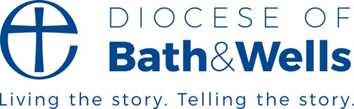 Volunteer Application Form This form is used for us to record important information about our volunteers.  If you have any concerns with any of the questions, please discuss this with a member of staff.  All information will be kept confidential and shared only as necessary. Please return this form to: recruitment@bathwells.anglican.org or by post: Human Resources, The Diocesan Office, Flourish House, Cathedral Park, Wells, BA5 1FD APPLICATION FOR THE ROLE OF:   PERSONAL DETAILS PERSONAL DETAILS PERSONAL DETAILS PERSONAL DETAILS PERSONAL DETAILS PERSONAL DETAILS Full Name: Address: Tel. Numbers: Email Address: Do you require a permit for working in the UK? You will be required to produce evidence of eligibility to work in the UK. Do you require a permit for working in the UK? You will be required to produce evidence of eligibility to work in the UK. Yes No Details: Please note below any criminal convictions except those ‘spent’ under the Rehabilitation of Offenders Act 1974 in the box below or on a separate covering note. If none, please state. Please note below any criminal convictions except those ‘spent’ under the Rehabilitation of Offenders Act 1974 in the box below or on a separate covering note. If none, please state. Please note below any criminal convictions except those ‘spent’ under the Rehabilitation of Offenders Act 1974 in the box below or on a separate covering note. If none, please state. Please note below any criminal convictions except those ‘spent’ under the Rehabilitation of Offenders Act 1974 in the box below or on a separate covering note. If none, please state. Please note below any criminal convictions except those ‘spent’ under the Rehabilitation of Offenders Act 1974 in the box below or on a separate covering note. If none, please state. Please note below any criminal convictions except those ‘spent’ under the Rehabilitation of Offenders Act 1974 in the box below or on a separate covering note. If none, please state. In the event of an emergency please provide contact details: In the event of an emergency please provide contact details: Name: Phone Number: Relationship: Employment Employment Employment Employment Employment Employment Your present (or most recent job/volunteer role) Your present (or most recent job/volunteer role) Your present (or most recent job/volunteer role) Your present (or most recent job/volunteer role) Your present (or most recent job/volunteer role) Your present (or most recent job/volunteer role) Job Title: Job Title: Job Title: Current/Most recent Employer: Current/Most recent Employer: Current/Most recent Employer: Dates from and to: (MM/YYYY) Dates from and to: (MM/YYYY) Dates from and to: (MM/YYYY) Reason for Leaving: Reason for Leaving: Reason for Leaving: Please briefly describe your current or most recent role: Please briefly describe your current or most recent role: Please briefly describe your current or most recent role: Please briefly describe your current or most recent role: Please briefly describe your current or most recent role: Please briefly describe your current or most recent role: Please outline what experience you can bring: Please outline what experience you can bring: Please outline what experience you can bring: Please outline what experience you can bring: Please outline what experience you can bring: Please outline what experience you can bring: REFERENCES REFERENCES REFERENCES REFERENCES REFERENCES REFERENCES Please provide details of two people who can be contacted as referees.  Please provide details of two people who can be contacted as referees.  Please provide details of two people who can be contacted as referees.  Please provide details of two people who can be contacted as referees.  Please provide details of two people who can be contacted as referees.  Please provide details of two people who can be contacted as referees.  Referee 1: Referee 1: Referee 1: Referee 1: Referee 1: Referee 1: Name: Name: Address: Address: Telephone Number: Telephone Number: Email: Email: Position/Occupation: Position/Occupation: Relationship to you: Relationship to you: Referee 2: Referee 2: Referee 2: Referee 2: Referee 2: Referee 2: Name: Name: Address: Address: Telephone Number: Telephone Number: Email: Email: Position/Occupation: Position/Occupation: Relationship to you: Relationship to you: Declaration: I declare that the statements in this form are correct.  For posts which will involve working with children, young people and vulnerable adults a clear enhanced DBS check will be required. Declaration: I declare that the statements in this form are correct.  For posts which will involve working with children, young people and vulnerable adults a clear enhanced DBS check will be required. Declaration: I declare that the statements in this form are correct.  For posts which will involve working with children, young people and vulnerable adults a clear enhanced DBS check will be required. Declaration: I declare that the statements in this form are correct.  For posts which will involve working with children, young people and vulnerable adults a clear enhanced DBS check will be required. Declaration: I declare that the statements in this form are correct.  For posts which will involve working with children, young people and vulnerable adults a clear enhanced DBS check will be required. Declaration: I declare that the statements in this form are correct.  For posts which will involve working with children, young people and vulnerable adults a clear enhanced DBS check will be required. Signature Date 